Name:______________________________ 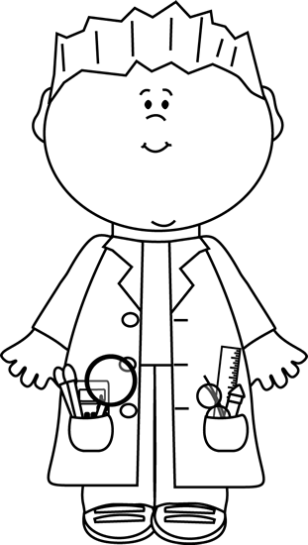               Push and Pull Inc. 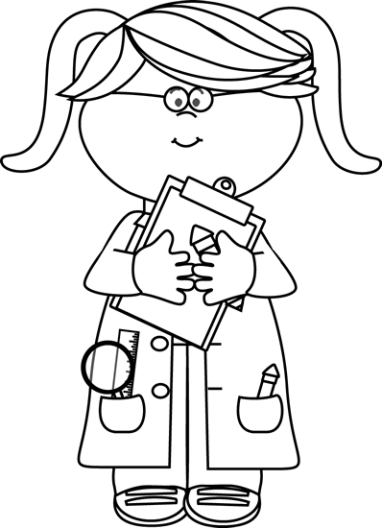 Push and Pull Inc. needs your help to design a new toy. You will need to design, construct, and name a toy that will show an can be moved using a push or a pull. What will your toy look like?    